BU ETKİNLİK TAM BENLİK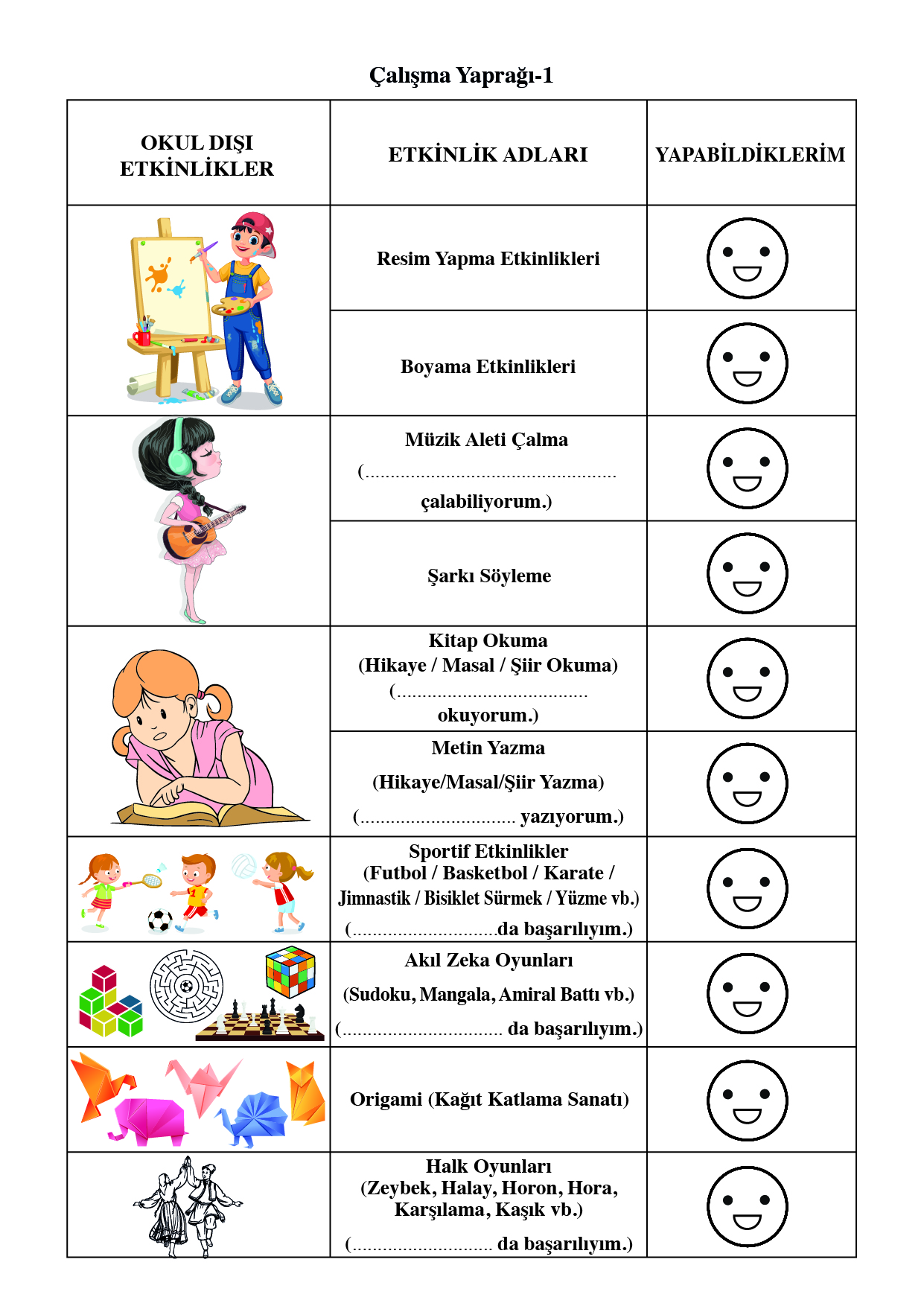 Gelişim Alanı:KariyerYeterlik Alanı:Kariyer FarkındalığıKazanım/Hafta:Okul içinde ve dışında katıldığı etkinliklerde yapabildiklerini fark eder. / 26. HaftaSınıf Düzeyi:2.SınıfSüre:40 dk. (Bir ders saati)Araç-Gereçler:Çalışma Yaprağı-1Boya KalemleriTahta Kalemi (4 Adet)Uygulayıcı İçin Ön Hazırlık:Çalışma Yaprağı-1 öğrenci sayısı kadar çoğaltılmalıdır.Uygulayıcı tarafından sınıf mevcudu kadar boya kalemi ve dört tahta kalemi temin edilmelidir.Süreç (Uygulama Basamakları):Uygulayıcı tarafından öğrencilere “Sevgili öğrenciler, geçtiğimiz hafta okul içinde katıldığınız etkinliklerden yapabildikleriniz hakkında konuşmuştuk. Bu hafta ise okul dışında katıldığınız etkinliklerden hangilerini yapabildiğinizle ilgili konuşacağız. Okul içi etkinlikler kadar okul dışı etkinlikler de sizlerin gelişimi için oldukça önemlidir. Bu etkinlikler çok yönlü gelişimimizi sağlarken yeni ilgi alanları oluşturmamıza, özgüven ve sorumluluk duygularımızın gelişmesine katkı sağlarlar.” açıklaması yapılarak etkinlik başlatılır.Uygulayıcı tarafından öğrencilere “Şimdi sizlerden okul dışı zamanlarda katıldığınız etkinliklerden başarılı olduğunuz etkinlileri düşünmenizi istiyorum” şeklinde bir açıklama yapılır. Öğrencilerin düşünmeleri için yeterli süre verildikten sonra sınıf, oturma düzenine göre 4 gruba ayrılır. Sınıf tahtası boylamasına çizgi ile dörde bölünür.   Her grubun tahtadaki sütunlardan birinin önüne dizilmeleri istenir. Ardından uygulayıcı tarafından, öğrencilere “Bu etkinliği yaparken hepimizin çok sessiz olması gerekiyor, çünkü bu etkinlikte biz değil kalemlerimiz konuşacak. Şimdi sırasıyla tahtaya okul dışındaki etkinliklerden başarılı olduğunuz bir etkinliği yazmanızı istiyorum. Etkinliğini yazan öğrenci sırasına oturacak.”  yönergesi verilerek her sıranın başındaki ilk öğrenciden tahtada kendi grubu için ayrılan bölüme okul dışında yapıp başarılı olduğu bir etkinlik yazması istenir. Sıranın başındaki öğrenciler tarafından etkinliğin tahtaya yazması sağlanır sonra kalemi arkasındaki arkadaşına vermesi ve yerine oturması istenir. Sırası gelen öğrenciden tahtaya okul dışında yapabildiği ve başarılı olduğunu düşündüğü bir başka etkinliği yazması istenir. Bu süreç, tüm öğrenciler tahtaya bir faaliyet yazana kadar devam ettirilir.Uygulayıcı tarafından tüm öğrencilerin tahtaya okul dışında başarılı oldukları etkinlikleri yazmaları sağlandıktan sonra aşağıdaki sorularla sınıf içi etkileşim sürdürülür:Tahtaya yazdığınız etkinlik dışında başarılı olduğunuz etkinlikler var mıydı? Varsa hangileri arasından seçim yaptınız?Tahtaya yazdığınız etkinliği belirlerken başarılı olduğunuza nasıl karar verdiniz? Öğrencilerden gelen cevapların paylaşılmasından sonra öğrencilere Çalışma Yaprağı-1 ve boya kalemlerinden biri dağıtılarak “Sevgili öğrenciler, okul dışında yaptığımız bazı etkinlikleri diğer etkinliklere göre daha başarılı şeklide yapabilir, bazı etkinliklerde ise diğerlerine oranla biraz daha fazla zorlanabiliriz. Sizlerden şimdi çalışma yaprağındaki etkinliklere bakmanızı ve sizin için kolaylıkla yapıp başarılı olduğunuzu simgeleyen etkinlikleri elinizdeki boya kalemi ile boyamanızı istiyorum.” açıklaması yapılır.Öğrencilere Çalışma Yaprağı 1’i tamamlamaları için yeterli süre verilir. Öğrenciler çalışmalarını tamamladıktan sonra aşağıdaki sorular sorularak sınıf içi etkileşim sürdürülür. Okul dışında yaptığınız etkinliklerden boyayarak başarılı olduğunuzu gösterdiğiniz etkinlikler hangileri? Şu an istediğiniz gibi yapamadığınız ancak kendinizi geliştirmek istediğiniz etkinlikler neler? Bunları çalışma yaprağında işaretleyebilirsiniz.Öğrenciler paylaşımlarını bitirdikten sonra “Evet sevgili öğrenciler, bugün sizlerle okul dışında diğer etkinliklere göre daha iyi yapabildiğimiz etkinlikleri fark ettik.  Okul dışında yapabildiğimiz bu etkinliklerle kendimizi daha iyi tanımış ve yapabildiklerimizi keşfetmiş olduk.  Okul dışında etkinliklerde bulunmak, beceri ve yeterliliklerimizin gelişmesini sağlayacaktır.” açıklaması yapılarak etkinlik sonlandırılır.Kazanımın Değerlendirilmesi:Öğrencilerden, iki hafta boyunca yaptıkları okul dışı etkinlikleri not almaları, eğer varsa yapmış oldukları ürünleri sınıfta sergilemeleri istenir. Öğrencilerden şu an istedikleri gibi yapamadıkları ancak kendilerini geliştirmek istedikleri etkinlikleri bir ay içerisinde denemeleri istenebilir.Uygulayıcıya Not:Milli Eğitim Bakanlığının okul dışındaki etkinliklerin ne kadar değerli olduğunu vurgulamak için hazırlamış olduğu yaz boyunca yapılabilecek etkinlikler listesine aşağıdaki linkten ulaşılabilir. https://www.meb.gov.tr/velilerimize-yaz-etkinligi-tavsiyeleri/haber/18834/tr)Özel gereksinimli öğrenciler için;Çalışma Yaprağı-1 de yer alan yazıların puntosu büyütülerek görme akımından işlevsel hale getirilebilir.Gruplama sürecinde öğrenciler onlara destek olabilecek akranları ile bir araya getirilerek sosyal ortam düzenlenebilir.Etkinliklerin görselleri de oluşturularak tahtaya yazmak yerine bazı öğrencilerin bu görselleri ilgili kısma yapıştırarak öğrencilerin etkinliğe katılması sağlanabilir. Etkinlik Geliştiren:Savaş Sesli